CURRICULUM VITAENijo SHARJAH  (on Visit Visa upto Feb 12 2018)Mob. Ph : Whatsapp +971504753686 / +919979971283Email: nijo.376330@2freemail.com To be an active learner, creator and enabler to reach greater heights in the field in which I work and to acquire high academic qualification by continuous learning. To be the best and do the best to the concern I am working for. To give my active participation and effort for the growth of the company.NEBOSH  - 00354505/847730IOSH certified. Certificate no : 480653MEDIC FIRST AID certified   Certificate no : 1987743SCAFFOLDING INSPECTOR certified  Certificate no : STI 48407 *2014 JANUARY –2015 JAN :TECHNICAL APPRENTICE in KELTRON*2015 MAR   – 2017 JULY :SAFETY SUPERVISOR in SUROJ BUILDCON PVT LTD*Monitoring and Assessing hazardous and unsafe situations.* Implementation of the HSE policy.* Prepare HSE reports and Documents *Take apart in Site safety Inspections,Internal Audits and conducts Toolbox meetings ,Training.*Enforces Safety Guidelines & performs emergency Response Drills.AutoCAD  , Electrical CADRevit MEP 2014Microsoft Office ToolsPositive Attitude.Hardworking, Dedication & Determination.Establishing good working relationship with others.Marital Status 		: SingleDate of birth		: 10 Mar 1993Nationality		: IndianLanguages known	: English, Malayalam, Hindi, Tamil.Visa Status                : visit visa 17/11/2017 – 12/02/2018DECLARATION:I assure you sir, if given an opportunity to serve your esteemed organization, I will discharge my duties to the entire satisfaction of my superiors and would strive maximum to help achieve the assigned target. I hereby declare that the information furnished above is true to the best of my knowledge.                                                                                                                                   NIJO 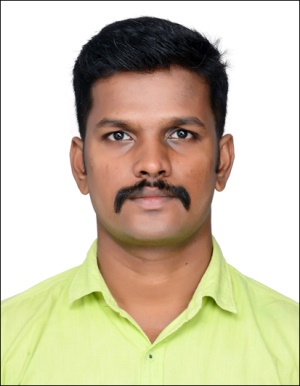 COURSEDISCIPLINE/ SPECIALISATIONSCHOOL/COLLEGEYEAR OF PASSINGMarksDIPLOMA (equal to Degree)Diploma in electrical & electronics engineering Thiagarajar Polytechnic College Alagappanagar201384%12th  Secondary SchoolMaths,Physics,Chemistry,Biology Sci.G.H.S.S Kodakara201073%School SSLCSree Krishna High School Ananadapuram200893%